INDICAÇÃO Nº 435/2021Assunto: Solicita a limpeza em terreno e calçadas na Morada dos Pássaros. Senhor Presidente,INDICO ao Sr. Prefeito Municipal, nos termos do Regimento Interno desta Casa de Leis, que se digne V. Ex.ª determinar à Secretaria de Obras e Serviços Públicos que execute a limpeza de terreno e calçadas localizados à Rua José Soave, Morada dos Pássaros, pois o mato esta alto e tornaram-se espaço para acumulo de lixo e entulho, facilitando a proliferação de cobra, escorpião, aranha, baratas, ratos, etc, que estão invadindo as casas, conforme relato dos moradores. (fotos anexas)Tendo o exposto, espera-se que seja executado com urgência.SALA DAS SESSÕES, 29 de março de 2021.LEILA BEDANIVereadora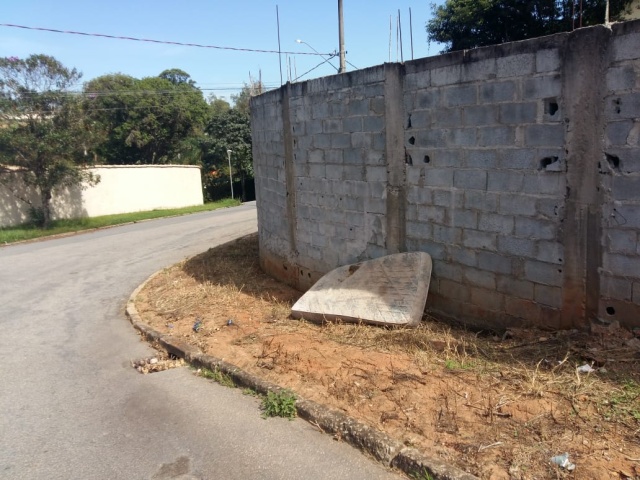 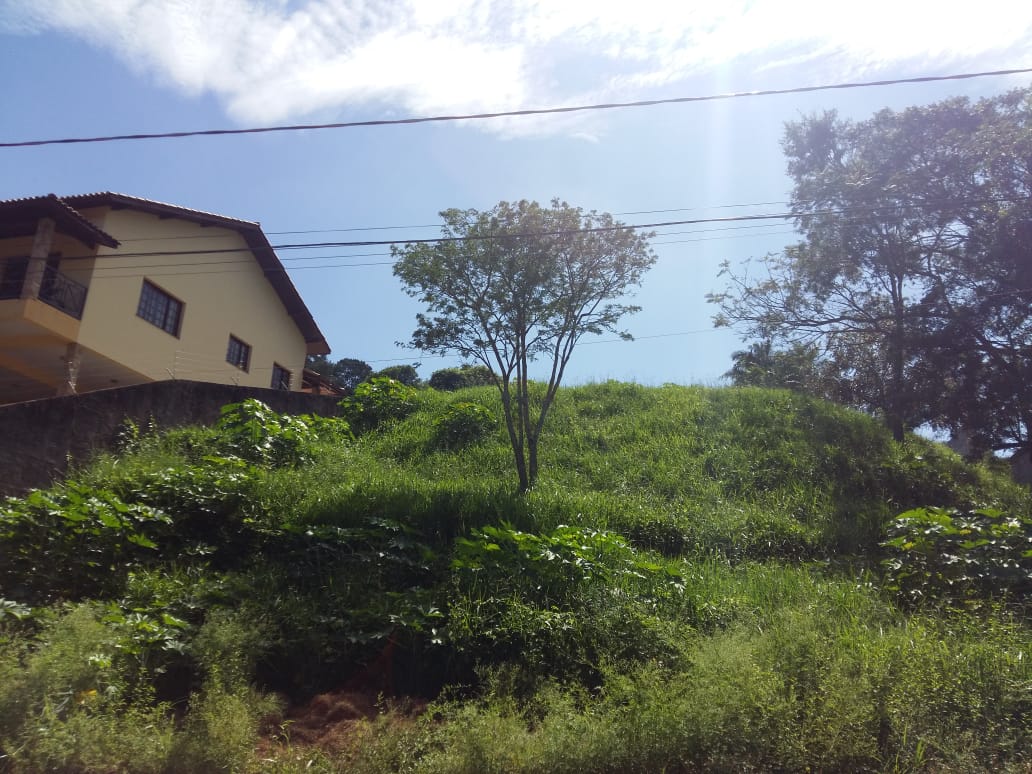 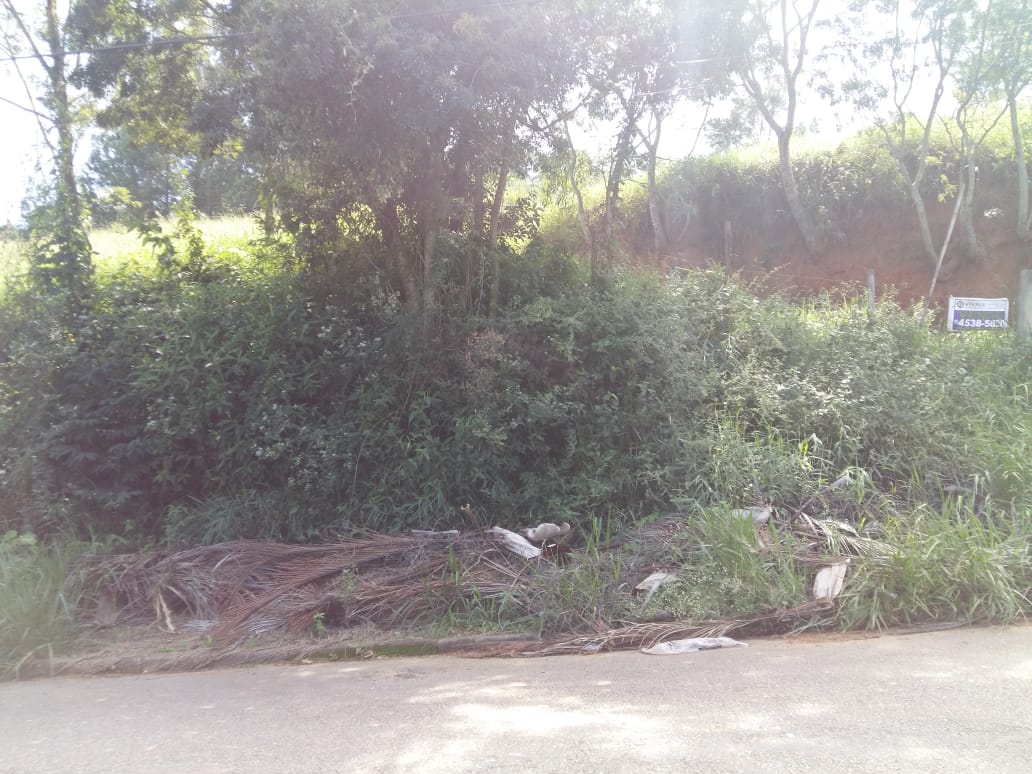 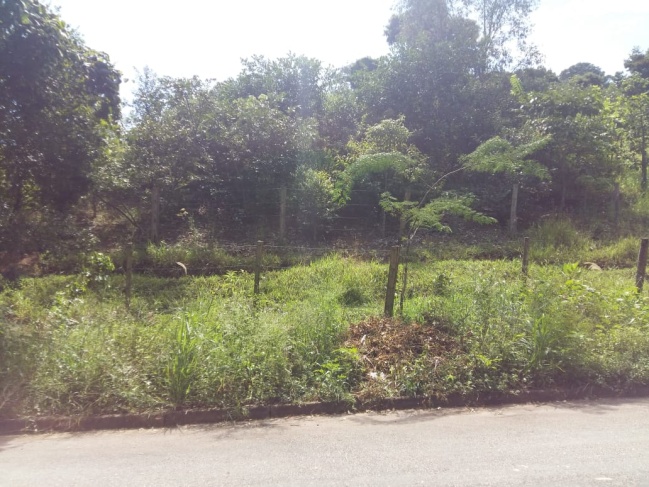 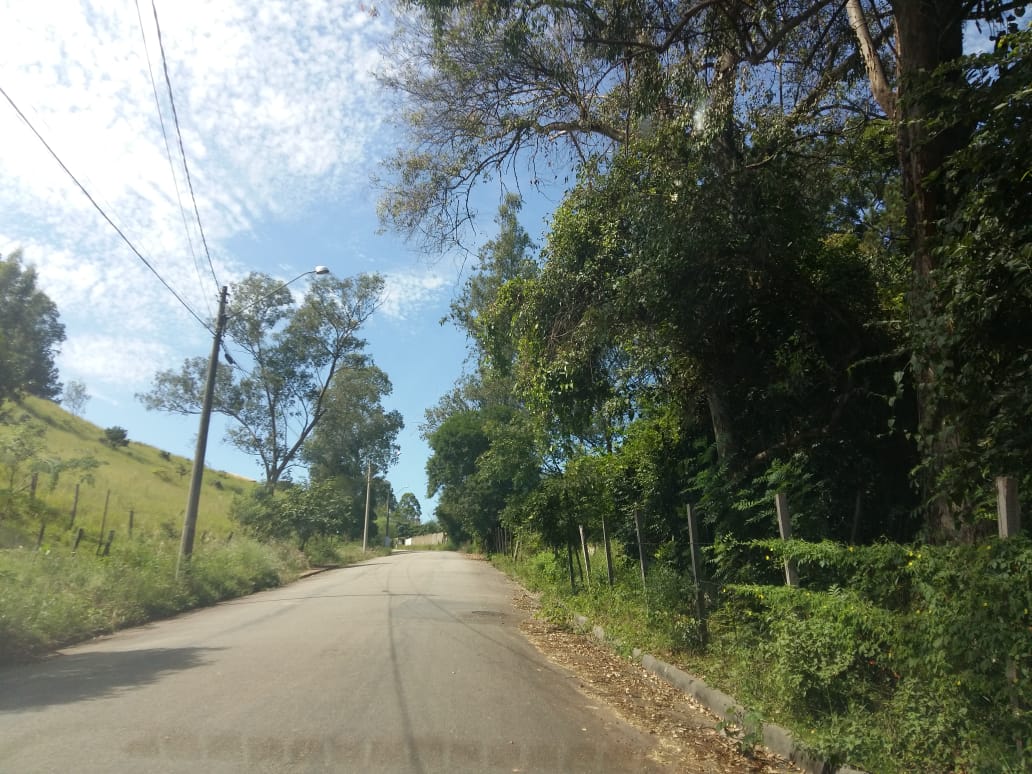 